1.) Az alaptó okiratunkban meghatározott feladatok: Óvodai nevelés, teljes óvodai életet magában foglaló foglalkozások a gyermekek 3 éves korától Óvodai nevelés, ellátás működtetési feladatai Óvodai intézményi étkeztetés 2.) Óvodai felvételi eljárás rend Vonatkozó jogszabályok, dokumentumok: A nemzeti köznevelésről szóló 2011.évi CXC. törvény A közoktatásról szóló 1993.évi LXXIX. törvény A nevelési-oktatási intézmények működéséről és a köznevelési intézmények névhasználatáról szóló 20/2012.(VIII.31.) EMMI rendelet A gyermekek védelméről és a gyámügyi igazgatásról 1997. évi XXXI. törvény 2013. évi CCXLV. törvény egyes törvényeknek a gyermekek védelme érdekében történő módosításáról Hirdetmény az óvodai felvételekről Az EMMI rendelet 20.§ (1) bekezdése szerint a fenntartó az óvodai beiratkozás idejéről, az óvodai jogviszony létesítésével összefüggő eljárásról a beiratkozás első határnapját megelőzően legalább harminc nappal hirdetményt tesz közzé. Az óvodai felvétel, átvétel jelentkezés alapján történik. Az óvodába a gyermek - e törvényben foglalt kivétellel - harmadik életévének betöltése után vehető fel. A szülő gyermeke óvodai felvételét, átvételét bármikor kérheti, a gyermekek felvétele folyamatos. [Nkt. 49. § (1)]. A jelentkező gyermekek felvétele, fogadása az óvodai nevelési évben amennyiben azt a férőhelyek száma lehetővé teszi - folyamatosan történik. 3. Térítési díjak befizetése, diétás étkezés, ingyenes étkezés: Az étkezési térítési díjakat minden hónap 10-éig  kell az alábbi számlaszámra átutalni: számlaszám: OTP Bank: 11784009 - 21234093-számlatulajdonos neve: Óbudai Szent Péter és Pál Szalézi Általános Iskola és Óvoda -közlemény: gyermek neve, csoportja, a befizetés tárgya  A szülő által fizetett étkezéstérítési díj jelenlegi összege: 620 Ft/nap Diétás étkezés kizárólag szakorvos által igazolt esetben vehető igénybe, az igazolásban feltüntetett időtartamra. Az ingyenes étkezés igénybevételéhez szükséges, hogy szülő/törvényes képviselő kitöltse, és benyújtsa a 328/2011. (XII.29.) Korm. rendelet 6. mellékletében szereplő nyilatkozatot. Ingyenes étkezésben részesülhet, aki ✓ 	rendszeres gyermekvédelmi kedvezményt kap, ✓ 	három, vagy több gyermeket nevelő családban él, ✓ 	tartósan beteg vagy fogyatékos, vagy olyan családban él, ahol tartósan beteg, vagy fogyatékos gyermeket nevelnek, ✓ 	családjában a szülő nyilatkozata alapján az egy főre jutó havi jövedelem összege nem haladja meg a kötelező legkisebb munkabér személyi jövedelemadóval, munkavállalói, egészségbiztosítási és nyugdíjjárulékkal csökkentett összegének 130%-át. 4.) Az óvodai nevelési év rendje:A nevelési év: 2020.09.01 - 2021.08.31. Nyári időszak: 2021.06.16 - 2021.08.31. A nevelési-oktatási intézmény nyitva tartásának rendje: Nyitva tartás: hétfőtől – péntekig: 6.00 – 18.00 Összevont csoportban minden nap 7.00 – 7.30, és 17.00-17.30 között tartózkodnak a gyermekek. Téli zárás: 2020. december 28. – 2021. január 1. Nyári zárás ideje: 2021. július 1. – augusztus 1. A 11/1994(VI.8.) MKM rendelet értelmében intézményünk a nevelési év során 5 nap nevelés nélküli munkanapot vehet igénybe, amely időpontról a szülőket legalább 7 nappal korábban értesíti.2020. november 6.  2020. december 12. 2021. május 21.2021. augusztus 27.5.) Ünnepek, rendezvények várható időpontja:Az óvodai rendezvények a vírushelyzetre való tekintettel csak a gyerekek és az óvodai dolgozók részvételével kerülnek megrendezésre. Az időpontok megtalálhatóak az Éves munkatervben.6.) Óvodapedagógusok száma: 11 fő7.) Pedagógiai munkát segítő nem pedagógus végzettségű munkatársak: 5 fő8.) Szakmai munkánkat segítő szakemberek:9.) Óvodai csoportjaink száma, létszáma (A táblázat 2020. szeptemberi adatoknak megfelelő)Budapest, 2020.09.01.							Bihari Nóra
								                 tagintézmény-vezető

KÜLÖNÖS KÖZZÉTÉTELI LISTA2020-2021. nevelési év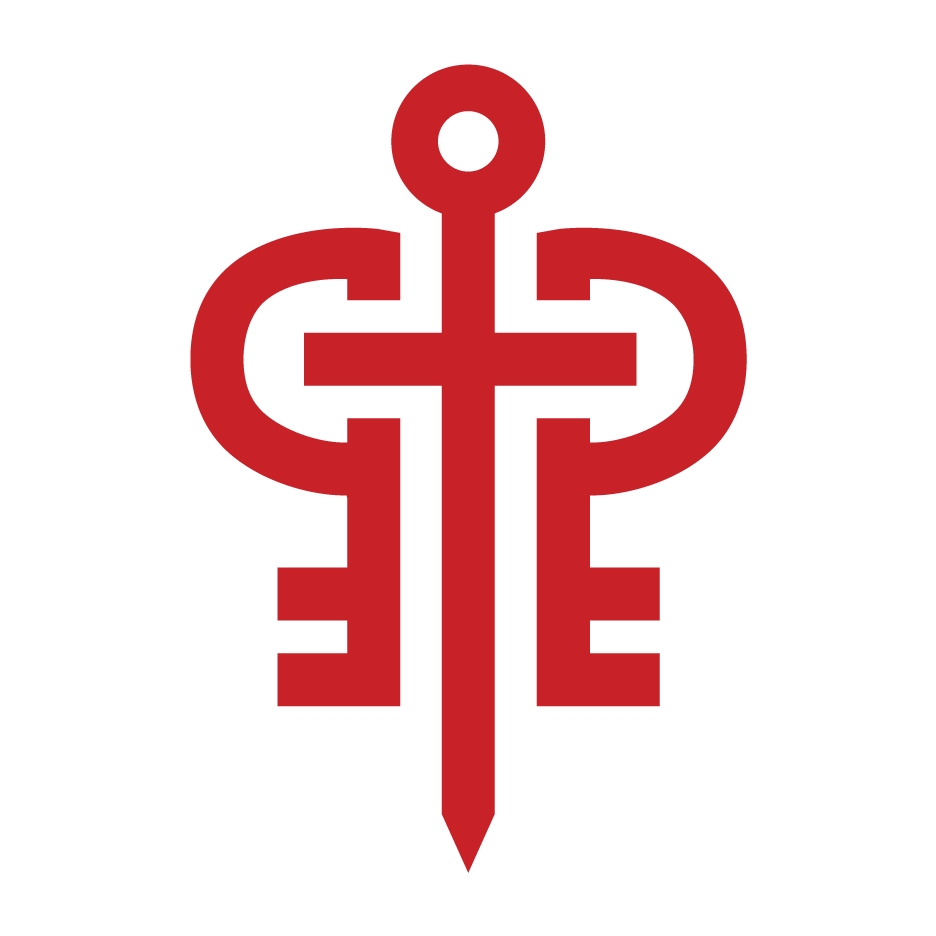 A kormány 229/2012 (VIII.28.) kormányrendelete a nemzeti köznevelésről szóló törvény végrehajtásáról 23.§-a értelmében az alábbi adatokat tesszük közzé:



KÜLÖNÖS KÖZZÉTÉTELI LISTA2020-2021. nevelési évA kormány 229/2012 (VIII.28.) kormányrendelete a nemzeti köznevelésről szóló törvény végrehajtásáról 23.§-a értelmében az alábbi adatokat tesszük közzé:

Az óvoda megnevezéseÓbudai Szent Péter és Pál Szalézi Általános Iskola és ÓvodaAz óvoda címe, székhelye, elérhetősége1034 Budapest, Tímár utca 13/b Tel: 06-1-388-6546 Tagintézmény-vezető: Bihari Nóra E-mail: ovoda@peterpaliskola.huAlapító okirat számaOM azonosító034858ebbőlFelsőfokú végzettséggel rendelkezik11 főebbőlszakvizsgát tett2 főebbőlközoktatási vezető szakvizsgázott óvodapedagógusgyermektánc az óvodában szakterületen1 fő1 főebbőlminősítési eljáráson részt vett óvodapedagógus gyakornoki vizsgát tett gyakornok2 fő2 fő1 főebbőldajka5 főebbőldajka végzettséggel rendelkezik?????????????????????ebbőlóvodatitkár- pedagógus végzettségű 1 főebbőlpedagógiai asszisztens- pedagógiai asszisztens végzettséggel rendelkezik1 főebbőltakarító2 főlogopédus1 főCsoport: Létszám:Pillangó28Katica26Süni25Csiga13